Disclaimer ZPC Bubble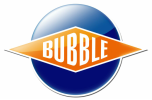  
De inhoud van deze website is met de grootst mogelijke zorg gemaakt. Toch is het mogelijk dat bepaalde informatie verouderd of niet correct is. ZPC Bubble is niet aansprakelijk voor de gevolgen van hetgeen wordt ondernomen of nagelaten op basis van deze informatie.ZPC Bubble stelt echter eventuele op- en aanmerkingen op prijs en zal deze, na overleg, graag verwerken. Neem daartoe contact op met websitebeheer@zpcbubble.nl